FINANCIAL EVALUATION SHEET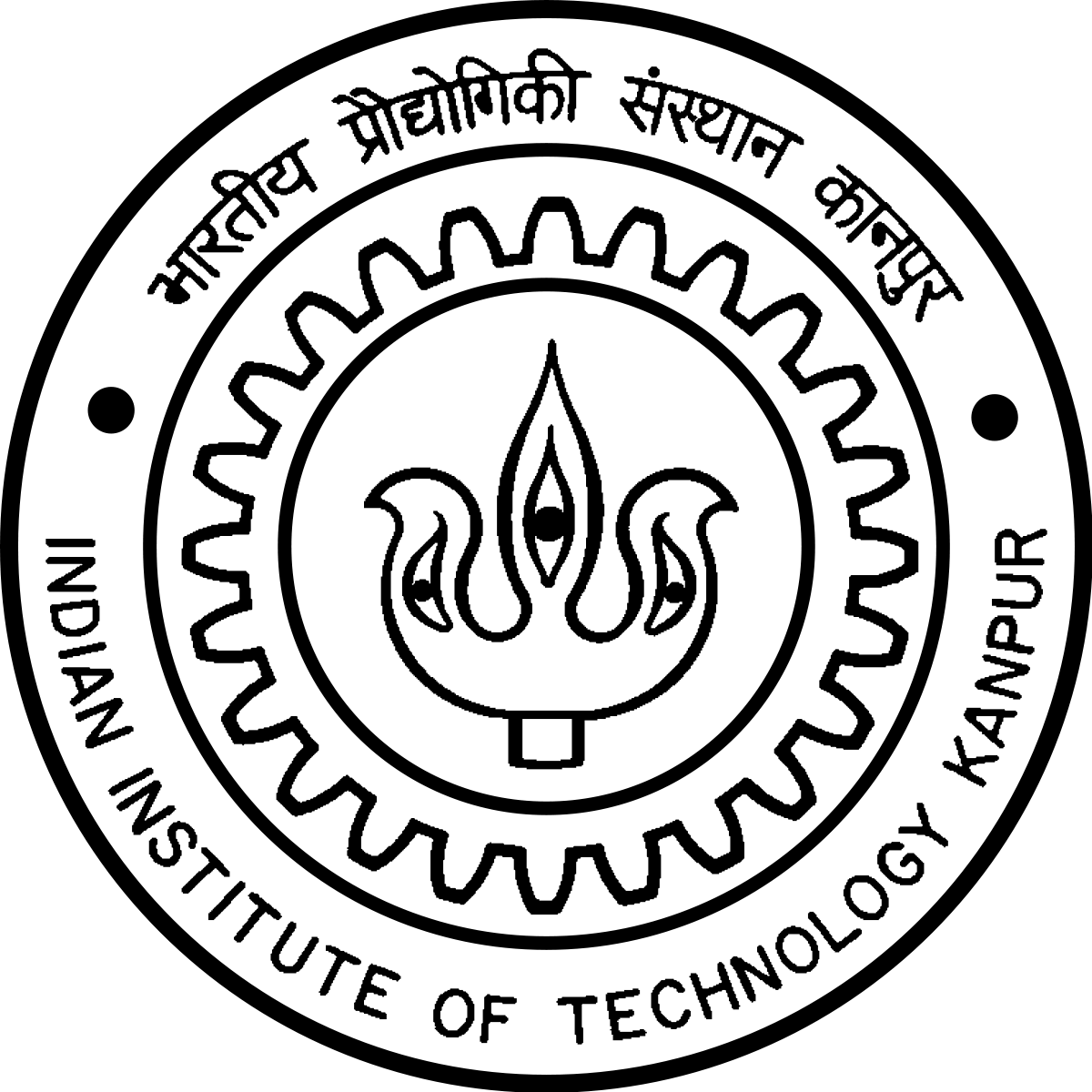 The meeting of Tender Opening and Evaluation Committee (TOEC) for above mentioned tender was held for the evaluation of financial bids of the following technically qualified bidders on the basis of uploaded documents in financial bid.Rishabh Engineering CompanyDisha ElectronicsRahul EngineersThe TOEC found that Rishabh Engineering Company has qualified the required technical specifications and quoted the minimum price hence declared the L1 (28,70,000/-) and rates are reasonable from the above-mentioned.PI/Indenter	       OIC (S&P)	   OIC (Internal Audit)	 OIC (F&A/R&D)Tender ID:2023_IITK_381196_1Ref. No.:IITK/CSE/2018-2019/68Name of Tender:Diesel Generator with PCC Panel